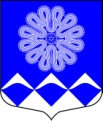 МУНИЦИПАЛЬНОЕ УЧРЕЖДЕНИЕ«СОВЕТ ДЕПУТАТОВМУНИЦИПАЛЬНОГО ОБРАЗОВАНИЯПЧЕВСКОЕ СЕЛЬСКОЕ ПОСЕЛЕНИЕ»КИРИШСКОГО МУНИЦИПАЛЬНОГО РАЙОНА ЛЕНИНГРАДСКОЙ ОБЛАСТИРЕШЕНИЕОт 06 апреля 2017 года                                                                              № 29/158	Заслушав отчет заведующей клуба д. Мотохово муниципального образования Пчевское сельское поселение Киришского муниципального района Ленинградской области Г.М. Ящиной о проделанной работе Дома культуры д. Пчева за 2016 год  и  о ходе подготовке к летней оздоровительной работе с детьми и подростками, совет депутатов муниципального образования Пчевское сельское поселение Киришского муниципального района Ленинградской области,РЕШИЛ:	1.	Принять к сведению отчет	заведующей клуба д. Мотохово муниципального образования Пчевское сельское поселение Киришского муниципального района Ленинградской области Г.М. Яшиной о проделанной работе Дома культуры д. Пчева за 2016 год  и  о ходе подготовке к летней оздоровительной работе с детьми и подростками.Глава муниципального образованияПчевское сельское поселение                                                       Е.М. ПлатоновРазослано: в дело – 3, Г.М. ЯшинаОб отчете о проделанной работе клуба д. Мотохово за 2016 год  и  о ходе подготовке к летней оздоровительной работе с детьми и подростками